05.06.2020 r. – piątekTemat tygodnia: Niby tacy sami, a jednak inniTemat dnia: Nasze zabawkiSłuchanie wiersza B. Szelągowskiej Kraina zabawek.Siedzą zabawki grzecznie na półkach.Siedzą i patrzą na pajacyka.Pajac do tańca lalkę zaprosiłi teraz będą tańczyć walczyka.Patrzcie! Dwa misie! Na samej górze!W takt się kołyszą, klaszczą łapkami.Na parapecie rozsiadł się zając;Jak każdy zając – strzyże uszami. Tuż obok książek drzemie żyrafa.Kudłaty piesek przy wózku szczeka.Piłka się turla, to znowu skacze.Myszka – zabawka – kotu ucieka.I nagle wchodzi ktoś do pokoju.Ojej, nie tańczy już nikt walczyka!Zabawki stoją, siedzą bez ruchui tylko z radia płynie muzyka.Rozmowa na podstawie wysłuchanego utworu:− Jakie zabawki były w pokoju?− Kogo pajac zaprosił do tańca?− Gdzie siedziały dwa misie?− Kto zdrzemnął się obok książek?− Przy czym stał kudłaty piesek?− Co się stało, gdy ktoś wszedł do pokoju?Karta pracy, cz. 2, nr 55.Dzieci:− rysują po śladach rysunków zabawek, kolorują rysunki,− słuchają zagadek i określają, o których zabawkach była mowa.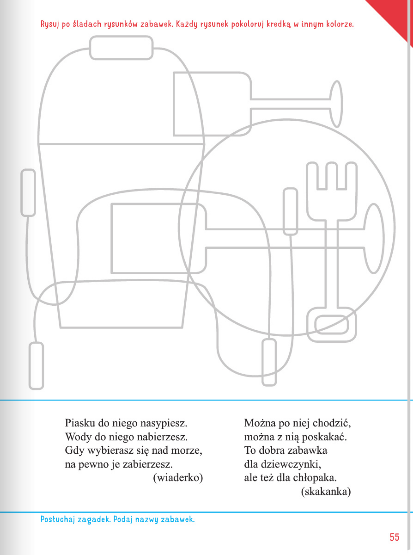 Zabawa matematyczna Gdzie jest ta zabawka?Proszę tak rozmieścić zabawki, aby dzieci używały zwrotów określających położenie przedmiotów w przestrzeni (na, obok, za, przed).Praca plastyczno-techniczna Moja wymarzona zabawka.Gazetki reklamowe (lub zdjęcia zabawek), nożyczki, klej, kredki, kartki.Dzieci oglądają gazetki (zdjęcia) z zabawkami. Następnie zastanawiają  się, czy można je jakoś połączyć/zmienić i stworzyć nową, wymarzoną dla nich zabawkę. Dzieci mogą wymyślić nowe nazwy, zastosowania itp. Następnie przyklejają swoje wytwory. Mogą do nich coś dorysować, a rodzic zapisuje nazwę zabawki i jej zastosowanie.